							       załącznik nr 3 do zaproszenia - zakres rzeczowyOpracowanie PT przebudowy, rozbudowy, budowy oświetlenia na terenie m. Świerże Górne z podziałem na dwa projekty:Obszar opracowania ok. 7 ha.  /zaznaczono kolorem czerwonym/.Demontaż istniejących opraw, w tym ustalenie własności opraw – należy ująć to w dokumentacji,Opracowanie koncepcji i jej uzgodnienie z Zamawiającym,Uzyskanie niezbędnych zgód i pozwoleń do złożenia wniosku o wydanie decyzji pozwolenia na budowę, Budowa oświetlenia parkowego wzdłuż ciągów pieszych,Oświetlenie Murala,Budowa oświetlenia drogowego wzdłuż dróg i parkingów,Wymiana instalacji i zasilania,Wymiana szafy sterującej wraz z montażem zegara midi lub micro Blue, z możliwością redukcji mocy,W przypadku gdy oświetlenie jest w dobrym stanie a oprawy są ledowe to należy je pozostawić,Projektant dokona analizy obecnie funkcjonującego oświetlenia i dokona stosownej rozbudowy, 
tak aby teren osiedla był równomiernie doświetlony.Zadanie ma za zadanie w szczególności:Wymiana starego oświetlenia na nowe z nowym okablowaniem, /w przypadku stosowania opraw blisko okien stosować osłony/Doświetlenie miejsc gromadzenia śmieci, place zabaw skwery,Doświetlenie dróg wokół osiedla gminnych i powiatowych oraz wewnętrznych na osiedlu,Doświetlenie m. postojowych,Doświetlenie przejść dla pieszych.Inne uwarunkowania:Wykonawca projektu ma obowiązek uzyskać zgody na dysponowanie gruntów na terenach nie będących własnością Gminy Kozienice.Wszelkie koszty związane z uzyskaniem warunków, map, uzgodnień, zgód leżą w gestii Wykonawcy.Drogi gminne i powiatowe o dł. ok. 2,8 km Demontaż istniejących opraw, w tym ustalenie własności opraw – należy ująć to w dokumentacji,Opracowanie koncepcji i jej uzgodnienie z Zamawiającym,Uzyskanie niezbędnych zgód i pozwoleń do złożenia wniosku o wydanie decyzji pozwolenia na budowę, Budowa oświetlenia drogowego wzdłuż dróg i parkingów,Wymiana instalacji i zasilania o ile wynika ze złego stanu technicznego,Wymiana szafy sterującej wraz z montażem zegara midi lub micro Blue, z możliwością redukcji mocy,W przypadku gdy oświetlenie jest w dobrym stanie a oprawy są ledowe to należy je pozostawić,Projektant dokona analizy obecnie funkcjonującego oświetlenia i dokona stosownej rozbudowy, 
tak aby wskazane odcinki dróg były oświetlone.Zadanie ma za zadanie w szczególności:Wymiana starego oświetlenia na nowe LEDOWE, Doświetlenie dróg,Doświetlenie m. postojowych,Doświetlenie przejść dla pieszych,Budowa brakujących odcinków oświetlenia lub zagęszczenie opraw.Inne uwarunkowania:Wykonawca projektu ma obowiązek uzyskać zgody na dysponowanie gruntów na terenach nie będących własnością Gminy Kozienice. Droga do promu leży na terenach w zarządzie Wód Polskich.Wszelkie koszty związane z uzyskaniem warunków, map, uzgodnień, zgód leżą w gestii Wykonawcy.Założeniem projektu jest przebudowa rozbudowa oświetlenia z Wykonaniem nowych szaf sterujących 
z rozdzieleniem zasilania – dla osiedla /parkowe, drogowe/ oraz pozostała część oświetlenia drogowego. Wszystkie oprawy po modernizacji LEDOWE z możliwością redukcji mocy i możliwością zdalnego sterowania oświetleniem. załącznik graficzny do zapytania.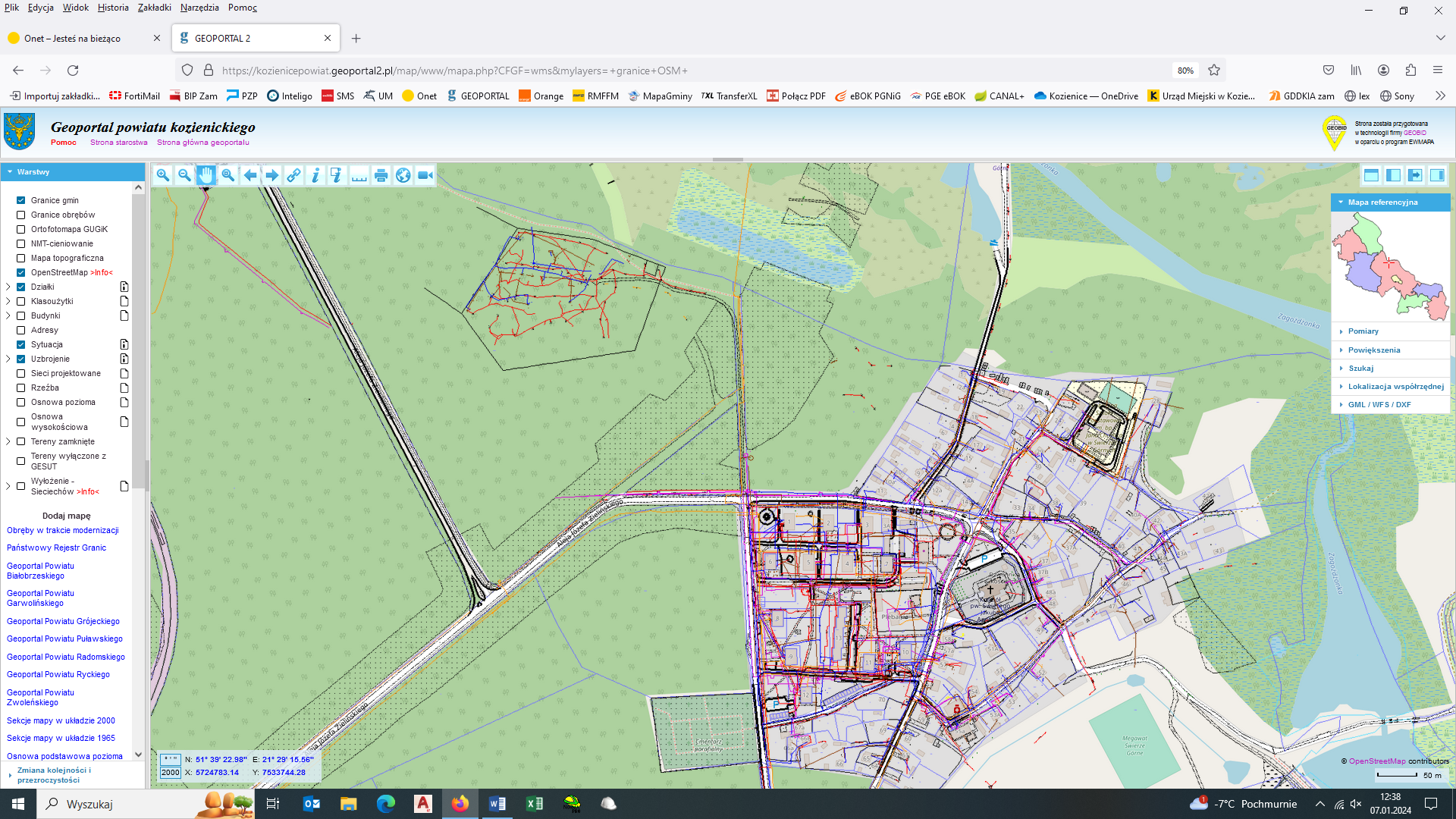 